Об утверждении Порядка оценки эффективности функционирования антимонопольного комплаенса с методикой расчета ключевых показателей эффективности функционирования в администрации Пожарского муниципального района антимонопольного комплаенсаВ соответствии с Указом Президента Российской Федерации от 21 декабря 2017 года № 618 «Об основных направлениях государственной политики по развитию конкуренции», Федеральным законом от 6 октября 2003 года № 131-ФЗ «Об общих принципах организации местного самоуправления в Российской Федерации», распоряжением администрации Пожарского муниципального района Приморского края от 11 февраля 2020 года № 56-ра «О создании и организации системы внутреннего обеспечения соответствия требованиям антимонопольного законодательства деятельности администрации Пожарского муниципального района», Уставом Пожарского муниципального районаУтвердить прилагаемый Порядок оценки эффективности функционирования антимонопольного комплаенса с методикой расчета ключевых показателей эффективности функционирования в администрации Пожарского муниципального района антимонопольного комплаенса.2. Настоящее распоряжение вступает в силу со дня его подписания.3. Контроль за исполнением настоящего распоряжения оставляю за собой.Глава Пожарского муниципального района                                       С.А. ФилатовПорядок оценки эффективности функционирования антимонопольного комплаенса с методикой расчета ключевых показателей эффективности функционирования в администрации Пожарского муниципального района антимонопольного комплаенсаОбщие положения1.1. Порядок оценки эффективности функционирования антимонопольного комплаенса с методикой расчета ключевых показателей эффективности функционирования в администрации Пожарского муниципального района антимонопольного комплаенса (далее – Порядок) разработан в соответствии с распоряжением администрации Пожарского муниципального района от 11 февраля 2020 года № 56-ра «О создании и организации системы внутреннего обеспечения соответствия требованиям антимонопольного законодательства деятельности администрации Пожарского муниципального района».1.2. В целях оценки эффективности функционирования в Пожарском муниципальном районе антимонопольного комплаенса в соответствии с настоящим Порядком рассчитываются ключевые показатели эффективности антимонопольного комплаенса (далее - КПЭ) для администрации Пожарского муниципального района.Расчет КПЭ антимонопольного комплаенса дляадминистрации Пожарского муниципального района2.1. Ключевыми показателями эффективности антимонопольного комплаенса для администрации Пожарского муниципального района в целом являются:а) коэффициент снижения количества нарушений антимонопольного законодательства со стороны администрации Пожарского муниципального района (по сравнению с предыдущим годом);б) доля проектов нормативных правовых актов администрации Пожарского муниципального района, в которых выявлены риски нарушения антимонопольного законодательства;в) доля нормативных правовых актов администрации Пожарского муниципального района, в которых выявлены риски нарушения антимонопольного законодательства.2.2. Коэффициент снижения количества нарушений антимонопольного законодательства со стороны администрации Пожарского муниципального района (по сравнению с предыдущим годом) рассчитывается по формуле:, гдеКСН - коэффициент снижения количества нарушений антимонопольного законодательства со стороны администрации Пожарского муниципального района по сравнению с предыдущим годом;КН в предыдущем году - количество нарушений антимонопольного законодательства со стороны администрации Пожарского муниципального района в  предыдущем году;КН в отчетном году - количество нарушений антимонопольного законодательства со стороны администрации Пожарского муниципального района в отчетном году.При расчете коэффициента снижения количества нарушений антимонопольного законодательства со стороны администрации Пожарского муниципального района под нарушением антимонопольного законодательства со стороны администрации Пожарского муниципального района понимаются:- возбужденные антимонопольным органом в отношении администрации Пожарского муниципального района антимонопольные дела;- выданные антимонопольным органом администрации Пожарского муниципального района предупреждения о прекращении действий (бездействия), об отмене или изменении актов, которые содержат признаки нарушения антимонопольного законодательства, либо об устранении причин и условий, способствовавших возникновению такого нарушения, и о принятии мер по устранению последствий такого нарушения;- направленные антимонопольным органом администрации Пожарского муниципального района предостережения о недопустимости совершения действий, которые могут привести к нарушению антимонопольного законодательства.2.3. Доля проектов нормативных правовых актов администрации Пожарского муниципального района, в которых выявлены риски нарушения антимонопольного законодательства, рассчитывается по формуле:     , гдеДпнпа - доля проектов нормативных правовых актов администрации Пожарского муниципального района, в которых выявлены риски нарушения антимонопольного законодательства;Кпнпа - количество проектов нормативных правовых актов администрации Пожарского муниципального района, в которых данным органом выявлены риски нарушения антимонопольного законодательства (в отчетном периоде);КНог - количество нормативных правовых актов администрации Пожарского муниципального района, в которых антимонопольным органом выявлены нарушения антимонопольного законодательства (в отчетном году).2.4. Доля нормативных правовых актов администрации Пожарского муниципального района, в которых выявлены риски нарушения антимонопольного законодательства, рассчитывается по формуле:  , гдеДнпа - доля нормативных правовых актов администрации Пожарского муниципального района, в которых выявлены риски нарушения антимонопольного законодательства;Кпнпа - количество нормативных правовых актов администрации Пожарского муниципального района, в которых данным органом выявлены риски нарушения антимонопольного законодательства (в отчетном периоде);КНог - количество нормативных правовых актов администрации Пожарского муниципального района, в которых антимонопольным органом выявлены нарушения антимонопольного законодательства (в отчетном году).3. Оценка значений КПЭ антимонопольного комплаенса для администрации Пожарского муниципального района3.1. Ежегодная оценка значения КПЭ антимонопольного комплаенса для администрации Пожарского муниципального района призвана обеспечить понимание об эффективности функционирования антимонопольного комплаенса в администрации Пожарского муниципального района и о соответствии мероприятий антимонопольного комплаенса администрации Пожарского муниципального района направлениям совершенствования государственной политики по развитию конкуренции.3.2. Оценка значений КПЭ «коэффициент снижения количества нарушений антимонопольного законодательства со стороны администрации Пожарского муниципального района (по сравнению с  предыдущим годом)».При эффективном проведении мероприятий по  ключевому показателю «коэффициент снижения количества нарушений антимонопольного законодательства со стороны администрации Пожарского муниципального района (по сравнению с предыдущим годом)» должно наблюдаться уменьшение количества нарушений антимонопольного законодательства.3.3. Оценка значений КПЭ «доля проектов нормативных правовых актов администрации Пожарского муниципального района, в которых выявлены риски нарушения антимонопольного законодательства» и «доля нормативных правовых актов администрации Пожарского муниципального района, в которых выявлены риски нарушения антимонопольного законодательства».При эффективном проведении мероприятий по анализу нормативных правовых актов администрации Пожарского муниципального района и их проектов на предмет выявления заложенных в них рисков нарушения антимонопольного законодательства (то есть, при высоком значении числителя) должно наблюдаться уменьшение нормативных правовых актов администрации Пожарского муниципального района, в отношении которых антимонопольным органом выявлены нарушения антимонопольного законодательства (то есть, низкое значение знаменателя). Таким образом, значение КПЭ будет тем выше, чем эффективней данные мероприятия антимонопольного комплаенса будут осуществляться уполномоченным подразделением (должностным лицом). И наоборот, при невысоком значении долей нормативных правовых актов и их проектов (числитель) наряду с высоким количеством выявленных антимонопольным органом нарушений антимонопольного законодательства в таких актах (знаменатель), низкие значения КПЭ будут свидетельствовать о низкой эффективности данных мероприятий.3.4. Общую оценку эффективности организации и функционирования 
в администрации Пожарского муниципального района антимонопольного комплаенса осуществляет коллегиальный орган – Совет по развитию малого и среднего предпринимательства Пожарского муниципального района, в том числе в части рассмотрения и оценки плана мероприятий («дорожной карты») по снижению рисков нарушения антимонопольного законодательства в администрации Пожарского муниципального района в части, касающейся функционирования антимонопольного комплаенса, и  рассмотрения и утверждения доклада об антимонопольном комплаенсе.____________________________________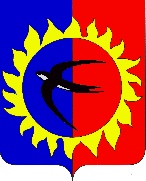 АДМИНИСТРАЦИЯПОЖАРСКОГО МУНИЦИПАЛЬНОГО РАЙОНАПРИМОРСКОГО КРАЯАДМИНИСТРАЦИЯПОЖАРСКОГО МУНИЦИПАЛЬНОГО РАЙОНАПРИМОРСКОГО КРАЯАДМИНИСТРАЦИЯПОЖАРСКОГО МУНИЦИПАЛЬНОГО РАЙОНАПРИМОРСКОГО КРАЯАДМИНИСТРАЦИЯПОЖАРСКОГО МУНИЦИПАЛЬНОГО РАЙОНАПРИМОРСКОГО КРАЯР  А  С  П  О  Р  Я  Ж  Е  Н  И  ЕР  А  С  П  О  Р  Я  Ж  Е  Н  И  ЕР  А  С  П  О  Р  Я  Ж  Е  Н  И  ЕР  А  С  П  О  Р  Я  Ж  Е  Н  И  Е21 августа2020 годапгт Лучегорск№267-раУТВЕРЖДЕНОраспоряжением администрации Пожарского муниципального района Приморского края от 21 августа  2020 года №  267-ра